Итоги работы комиссии по мобилизации дополнительных доходов в бюджет Нижневартовского района за 2020 год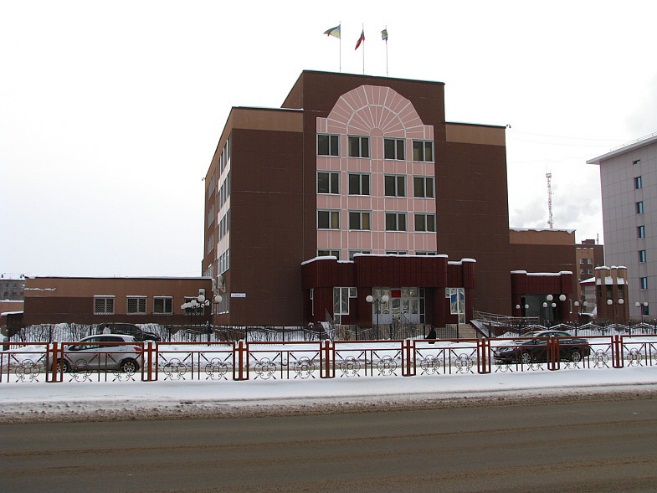  В 2020 году проведено 7 заседаний комиссии совместно с администраторами доходов бюджета района, на которых рассмотрены 90 хозяйствующих субъектов по вопросам погашения задолженности по налоговым и неналоговым платежам и регистрации обособленных подразделений. В результате работы комиссии:Сумма погашенной задолженности по налоговым и неналоговым платежам составила 74,8 млн. рублей (за 2019 год – 68,8 млн. рублей).За отчетный период поставлено на налоговый учет 55 обособленных подразделений по стационарным рабочим местам (в 2019 году – 99 обособленных подразделений). В результате чего, в 2020 году в бюджет привлечено дополнительно налога на доходы физических лиц 34,6 млн. рублей.Несмотря на снижение в отчетном периоде числа зарегистрированных обособленных подразделений по причине временного или частичного приостановления работ юридических лиц по договорным отношениям в связи с распространением новой коронавирусной инфекции COVID-19, всего в налоговом органе на территории района на 31.12.2020г. зарегистрировано 869 обособленных подразделений, на 31.12.2019г. – 833 обособленных подразделения. Полученный совокупный бюджетный эффект по результатам работы комиссии составил 109,4 млн. рублей (за 2019 год – 170,3 млн. рублей). В целях увеличения собираемости платежей в бюджет и совершенствования взаимодействия со всеми участниками бюджетного процесса, в 2021 году будет продолжена работа комиссии по мобилизации дополнительных доходов в бюджет района.